Я – родитель пятиклассника.Слева от номера вопроса поставьте «+», если Вы согласны с утверждением, «-», если не согласны.Я помогаю  ребёнку собирать портфель.Я знаю все успехи и трудности своего ребёнка по всем предметам.В течение первого полугодия я подошёл к каждому учителю и узнал об особенностях обучения моего ребёнка, а также требования к домашним заданиям, самостоятельным работам учеников.Каждый день я интересуюсь самочувствием своего ребёнка.Я помогаю своему ребёнку в подготовке домашних заданий.Я не считаю, что отметки у моего ребёнка должны быть только отличными.Для меня также важно, какие взаимоотношения складываются у ребёнка с учителями, а не только его отметки.         Подсчитайте количество «+». Если у Вас их 5 и более, значит Вы – супер-родитель, Вы умело способствуете хорошей адаптации своего ребёнка, также формированию устойчивой мотивации к обучению.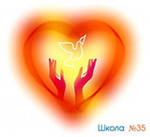 Уважаемые родители!Предлагаем Вам индивидуальные и групповые консультации, участие в Родительском клубе, диагностику эмоционально-волевой сферы, интеллектуального развития Ваших детей, развивающие занятия.Вы можете получить интересующую Вас информацию об особенностях возрастного развития Ваших детей на личной консультации.Нина Владимировна Полякова,педагог-психолог МОБУ СОШ №49кабинет №7 в здании старшей школы,тел.240-01-72МУНИЦИПАЛЬНОЕ ОБЩЕОБРАЗОВАТЕЛЬНОЕ БЮДЖЕТНОЕ УЧРЕЖДЕНИЕ СРЕДНЯЯ ОБЩЕОБРАЗОВАТЕЛЬНАЯ ШКОЛА №49 Г.СОЧИ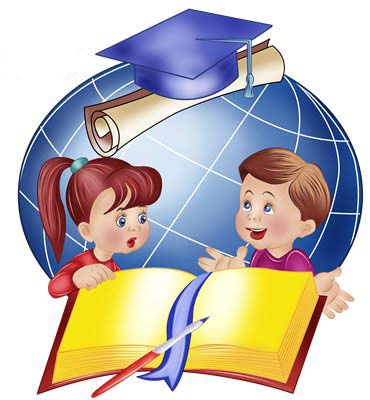   МОЙ ЛЮБИМЫЙ ПЯТИКЛАССНИКИНФОРМАЦИЯ ДЛЯ РОДИТЕЛЕЙСОЧИ-2013ПРАВИЛА ПОМОЩИ РЕБЁНКУ ПРИ ВЫПОЛНЕНИИ ДОМАШНЕГО ЗАДАНИЯНеукоснительное выполнение режима дня:Чётко определите время, в которое ребёнок должен приниматься за выполнение домашней работы.Придерживайтесь этого расписания настолько строго, насколько это возможно.Время, отведённое на выполнение домашних заданий, не должно ничем прерываться.Распределение заданий по степени сложности.Целесообразно предложить ребёнку начинать выполнение заданий с самых лёгких. Таким образом, за сравнительно короткое время оказывается выполнено большее количество заданий, что порождает чувство удовлетворённости.Сначала отметить то, что выполнено правильно.Сначала отметьте те задания, которые выполнены верно, без ошибок. Относительно заданий, выполненных неверно, скажите ребёнку: «Я думаю, что если ты ещё раз проверишь этот пример, то у тебя будет другой ответ».  Это побуждает ребёнка возвращаться к заданию без отвращения и чувства бессилия.  Помощь при заучивании информации из учебников.Часто школьники не знают, на что обратить внимание при изучении текста.  Можно воспользоваться следующими приёмами:Перед прочтением текста обратить внимание на вопросы, которые приведены в конце параграфа, а при первоначальном прочтении попытаться найти ответы на них и отметить карандашом;Параграф обычно разбит на смысловые части, поэтому целесообразно в каждой части выделить карандашом главную мысль отрывка;Составить краткий план пересказа параграфа.Обращайте внимание на неречевые сигналы, которые Вы посылаете детям (жесты, мимику).Напряжённость позы, вздохи, гримасы, поднятые брови и другие проявления Вашего «языка тела» воспринимаются детьми острее, нежели Ваши слова. Злоупотребление такими неречевыми сигналами только добавляет напряжённость в ваши взаимоотношения.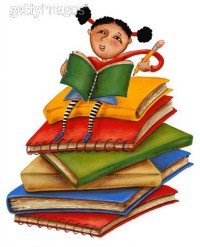      РЕКОМЕНДАЦИИ ПСИХОЛОГА:Для нормального самочувствия ребёнку необходимо минимум 8 объятий в день. Не забывайте ласково обнимать своего ребёнка, сколько бы лет ему не было.Не ругайте ребёнка за школьные «неуспехи».  Лучше вместе с ребёнком, с учителем подумайте, как помочь в данной ситуации. Помните, не ошибается тот, кто ничего не делает. ПОМНИТЕ О ПОЛЕЗНОМ И ВКУСНОМ МЕНЮ:ОРЕХИ - укрепляют нервную систему, стимулируют деятельность мозга.МОРКОВЬ -  облегчает заучивание наизусть.ЛИМОН – освежает мысли и облегчает восприятие информации.КАПУСТА – снимает нервозностьАНАНАС – для удержания в память большого объёма текста.АВОКАДО – источник энергии для кратковременной памяти.КРЕВЕТКИ - не дадут вниманию ослабнуть.РЕПЧАТЫЙ ЛУК - помогает при переутомлении или психологической усталости.ЧЕРНИКА – способствует кровообращению мозга.       